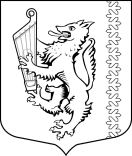 АДМИНИСТРАЦИЯ МУНИЦИПАЛЬНОГО ОБРАЗОВАНИЯ«РОЩИНСКОЕ ГОРОДСКОЕ ПОСЕЛЕНИЕ»ВЫБОРГСКОГО РАЙОНА ЛЕНИНГРАДСКОЙ ОБЛАСТИПОСТАНОВЛЕНИЕот 02.06.2022	  	                                                                                                              № 359В соответствии с Протестом Выборгского городского прокурора от 24.05.2022 
№	7-80-2022, руководствуясь Жилищным кодексом Российской Федерации, Постановлением Правительства РФ от 28.01.2006 № 47 «Об утверждении Положения о признании помещения жилым помещением, жилого помещения непригодным для проживания, многоквартирного дома аварийным и подлежащим сносу или реконструкции, садового дома жилым домом и жилого дома садовым домом» администрация МО «Рощинское городское поселение»,ПОСТАНОВЛЯЕТ:В административный регламент от 15.12.2021 № 848 по предоставлению муниципальной услуги «Признание жилого помещения пригодным (непригодным) для проживания, многоквартирного дома аварийным и подлежащим сносу или реконструкции, садового дома жилым домом и жилого дома садовым» утверждённого постановлением администрации МО «Рощинское городское поселение» Выборгского района Ленинградской области, внести следующие изменения:- после 4 абзаца пп. «а» п. 3.1.3.3 Регламента добавить предложение «об отсутствии оснований для признания жилого помещения непригодным для проживания».2. Опубликовать настоящее постановление в официальном органе печати 
и разместить на официальном портале муниципального образования «Рощинское городское поселение» Выборгского района Ленинградской области, в официальном сетевом издании NPAVRLO.ru.3.	Контроль за исполнением настоящего постановления оставляю за собой.И.о. главы администрации                                                                                            Х.С. Чахкиев